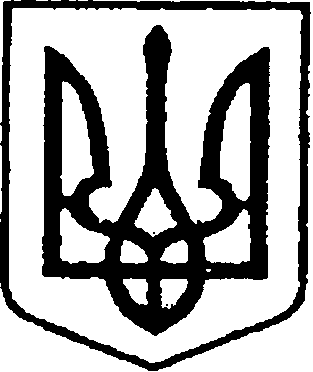 УКРАЇНАЧЕРНІГІВСЬКА ОБЛАСТЬМІСТО НІЖИНМ І С Ь К И Й  Г О Л О В А  Р О З П О Р Я Д Ж Е Н Н Явід 03 листопада 2021 р.		 м. Ніжин		                           № 293Про оголошення Подяк міського головиВідповідно до статей 42, 59 Закону України «Про місцеве самоврядування в Україні», Регламенту виконавчого комітету Ніжинської міської ради Чернігівської області VІІІ скликання, затвердженого рішенням Ніжинської міської ради Чернігівської області VІІІ скликання від 24.12.2020р. №27-4/2020, розпорядження міського голови від 15.04.2015 р. №47 «Про встановлення заохочувальних відзнак міського голови та затвердження Положення про них»: 1.Оголосити Подяку міського голови за багаторічну плідну працю з естетичного виховання творчої молоді, високий професіоналізм та з нагоди Всеукраїнського дня працівників культури та митців народного мистецтва:1.1.Березинець Ользі Андріївні – викладачу Комунального закладу «Ніжинський фаховий коледж культури і мистецтв імені Марії Заньковецької Чернігівської обласної ради;1.2.Кирилюк Надії Іванівні – викладачу Комунального закладу «Ніжинський фаховий коледж культури і мистецтв імені Марії Заньковецької Чернігівської обласної ради;1.3.Разон Ірині Вікторівні – викладачу Комунального закладу «Ніжинський фаховий коледж культури і мистецтв імені Марії Заньковецької Чернігівської обласної ради;1.4.Синиці Оксані Петрівні – викладачу Комунального закладу «Ніжинський фаховий коледж культури і мистецтв імені Марії Заньковецької Чернігівської обласної ради;1.5. Синиці Руслану Івановичу – викладачу Комунального закладу «Ніжинський фаховий коледж культури і мистецтв імені Марії Заньковецької Чернігівської обласної ради;1.6. Пархоменко Любові Володимирівні – викладачу кафедри вокально-хорової майстерності;1.7.Йотці Ярославу Миколайовичу – викладачу кафедри вокально-хорової майстерності;1.8.Іванюку Сергію Олександровичу – фахівцю соціально-гуманітарного відділу;1.9. Осіповій Галині Сергіївні – завідувачу відділу бібліотеки. 2.Оголосити Подяку міського голови за значну творчу роботу, креативність та вагомий  внесок у  мистецький розвиток Ніжина та з нагоди Всеукраїнського дня працівників культури та митців народного мистецтва:2.1.Григор’євій Лілії Володимирівні – народному  майстру образотворчого та  декоративно-прикладного  мистецтва  міста Ніжина Чернігівської області; 2.2.Пасечніченко Олені Владиславівні – народному  майстру образотворчого та  декоративно-прикладного  мистецтва  міста Ніжина Чернігівської області;2.3.Рясній Галині Михайлівні – народному  майстру образотворчого та  декоративно-прикладного  мистецтва  міста Ніжина Чернігівської області.3.Оголосити Подяку міського голови за  вагомий внесок у розвиток культурно-мистецького простору України та популяризацію культурного іміджу  Ніжина:3.1.Буняеву Андрію – Заслуженому артисту України;3.2.Савич Людмилі – Заслуженій артистці України;3.5.Кардаш Діані –  викладачці Ніжинської музичної школи;3.6.Юскевичу Сергію – провідному солісту Ніжинського міського Будинку культури;3.7.Поташовому Анатолію – провідному солісту Ніжинського міського Будинку культури;3.8.Ігнатові	й Світлані – провідній солістці Ніжинського міського Будинку культури;3.9.Іващенко Ізабеллі –  активній учасниці загальноміських культурно-мистецьких заходів;3.10.Фесюну Олегу – викладачу Ніжинської музичної школи;3.11.Кореєву Андрію –   викладачу Ніжинської музичної школи; 3.12.Куніцину Ігорю – провідному музиканту Ніжинського міського Будинку культури;3.13.Нагорному Анатолію – звукооператору  Ніжинського міського Будинку культури;3.14.Гунько Лілії – костюмеру Ніжинського міського Будинку культури;3.15.Кириченко Ніні – робітнику з комплексного обслуговування й ремонту будинків Ніжинського міського Будинку культури;3.16.Ігнатовій Світлані – методисту Ніжинського міського Будинку культури.	2.Відділу юридично-кадрового забезпечення апарату виконавчого комітету Ніжинської міської ради (Лега В. О.) забезпечити оприлюднення цього розпорядження на офіційному сайті Ніжинської міської ради.  3.Відділу бухгалтерського обліку апарату виконавчого комітету Ніжинської міської ради (Єфіменко Н. Є.) забезпечити виконання цього розпорядження в частині видачі бланку Подяк та рамок.4. Контроль за виконанням цього розпорядження залишаю за собою.Міський голова                                       Олександр КОДОЛА